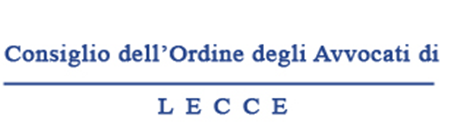 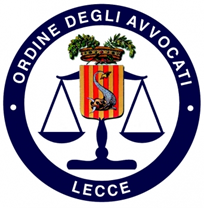 INFORMATIVA AI SENSI DEGLI ARTT. 13-14 DEL REGOLAMENTO (UE) 2016/679 SUL TRATTAMENTO DEI DATI PERSONALI DEI SOGGETTI CHE SEGNALANO ILLECITI (C.D. WHISTLEBLOWERS)Titolare del trattamentoL’Ordine degli Avvocati di Lecce (di seguito “Ordine”), in qualità di Titolare del trattamento dei dati personali, ai sensi del Regolamento UE 2016/679 del 27 aprile 2016 (di seguito, “GDPR”), impronta il trattamento dei dati personali ai principi di correttezza, liceità, trasparenza, esattezza, limitazione delle finalità, minimizzazione dei dati, limitazione della conservazione, integrità e riservatezza. Per questo, in osservanza a quanto disposto dalla normativa sulla tutela dei dati personali, compreso il D.Lgs. n. 196/2003 (“Codice in materi di protezione dei dati personali”) si rappresenta preliminarmente che i dati raccolti saranno oggetto di trattamento con modalità idonee a garantire sicurezza e riservatezza. Il trattamento dei dati personali dei soggetti che segnalano illeciti (di seguito “Segnalanti”) avverrà per le finalità e le modalità di seguito indicate. Finalità del trattamento dei dati personali   La finalità del trattamento è quella di raccogliere le segnalazioni di eventuali illeciti che integrano la violazione di disposizioni normative nazionali o dell'Unione europea e che ledono l'interesse  pubblico o l'integrità dell’Ordine, di cui i Segnalanti siano venuti a conoscenza nel contesto lavorativo, ai sensi del D.Lgs. 10 marzo 2023, n. 24. I dati forniti dal Segnalante al fine di rappresentare le presunte condotte illecite delle quali sia venuto a conoscenza, commesse dai soggetti che a vario titolo interagiscono con l’Ordine, vengono trattati allo scopo di effettuare le necessarie attività istruttorie, volte a verificare la fondatezza del fatto oggetto di segnalazione e l’adozione eventuale dei conseguenti provvedimenti. La gestione e la preliminare verifica sulla fondatezza delle circostanze rappresentate nella segnalazione sono affidate al Responsabile per la Prevenzione della corruzione e per la trasparenza (di seguito, “RPCT”) dell’Ordine, che vi provvede nel rispetto dei principi di imparzialità e riservatezza, effettuando ogni attività ritenuta opportuna, inclusa l’audizione personale del Segnalante e di eventuali altri soggetti che possono riferire sui fatti segnalati. Tipologia dei dati personali trattati e dati idonei a rivelare l’identità del SegnalanteI dati che saranno trattati per le finalità sopra esposte possono essere dati personali comuni (es. nome, cognome, dati personali di contatto) e ulteriori dati, eventualmente anche appartenenti a categoria particolari o relativi a condanne penali o reati (ai sensi degli artt. 9 e 10 GDPR), forniti dal Segnalante al fine di rappresentare le presunte condotte illecite.I dati personali relativi all'identità  della  persona  Segnalante e qualsiasi altro dato da cui possa evincersi,  direttamente  o  indirettamente, tale  identità  non  possono  essere  rivelati,  senza  il  consenso espresso dello stesso Segnalante, a persone diverse da quelle competenti  a  ricevere  o  a   dare seguito alle segnalazioni, espressamente  autorizzate  a  trattare  tali  dati  ai  sensi  degli articoli 29 GDPR  e dell'articolo 2-quaterdecies del Codice in materia di protezione  dei dati personali.Qualora il RPCT dell’Ordine debba avvalersi di personale di supporto ai fini della gestione delle pratiche di segnalazione, il personale per tale attività è appositamente autorizzato al trattamento dei dati personali (ai sensi dell’art. 29 GDPR e/o dell’art. 2-quaterdecies del Codice in materia di protezione dei dati personali) e, di conseguenza, il suddetto personale dovrà attenersi al rispetto delle istruzioni impartite, nonché di quelle più specifiche, connesse ai particolari trattamenti, eventualmente di volta in volta fornite dal Titolare. È fatto salvo, in ogni caso, l’adempimento, da parte del RPCT e/o dei soggetti che per ragioni di servizio debbano conoscere l’identità del Segnalante, degli obblighi di legge a cui non è opponibile il diritto all’anonimato del Segnalante. Con modalità tali da garantire, comunque, la riservatezza dell’identità del Segnalante, il RPCT rende conto del numero di segnalazioni ricevute e del loro stato di avanzamento all’interno della relazione annuale di cui all’art. 1, co. 14, della legge n. 190/2012.Base giuridica del trattamentoI dati personali sono trattati dall’Ordine degli Avvocati di Lecce nell'esecuzione dei propri compiti di interesse pubblico, in conformità agli obblighi di cui al D.Lgs. 10 marzo 2023, n. 24, relativi alla raccolta delle segnalazioni di  violazioni di  disposizioni normative nazionali o dell'Unione europea che ledono l'interesse  pubblico o l'integrità dell’Ordine, nonché relativi agli obblighi di protezione dei soggetti Segnalanti.Ambito di comunicazione dei dati personaliI dati personali non saranno oggetto di diffusione. Tuttavia, qualora all’esito della verifica si ravvisino elementi di non manifesta infondatezza del fatto segnalato, il RPCT dell’Ordine potrà provvedere a trasmettere l’esito dell’accertamento per approfondimenti istruttori o per l’adozione dei provvedimenti di competenza: a) agli organi competenti dell’Ordine degli Avvocati di Lecce, affinché adottino gli eventuali ulteriori provvedimenti e/o azioni ritenuti necessari, anche a tutela dell’Ordine stesso;b) se del caso, all’Autorità Giudiziaria e all’ANAC. I dati personali saranno trattati, altresì, da Whistleblowing Solutions Impresa Sociale S.r.l., in qualità di Responsabile del trattamento, nominato ai sensi dell’art. 28 GDPR, quale fornitore del servizio di erogazione e gestione operativa della piattaforma tecnologica di segnalazioni whistleblowing.Non è previsto il trasferimento di dati personali verso Paesi terzi.Modalità di trattamento e tempi di conservazione dei dati personaliI dati personali saranno trattati nel rispetto dei principi di cui all’art. 5 GDPR e non verranno utilizzati processi decisionali automatizzati per il trattamento dei dati.I dati personali raccolti verranno conservati in una forma che consenta l’identificazione degli interessati per un arco di tempo non superiore a quello necessario per dare adeguato seguito alle stesse e, comunque, non oltre 5 anni a decorrere dalla data della comunicazione dell’esito finale della procedura di segnalazione, nel rispetto degli obblighi di riservatezza di cui alla normativa europea e nazionale in materia di protezione dei dati personali.Diritti degli interessatiI diritti di cui agli articoli da 15 a 22 del GDPR possono essere esercitati nei limiti di quanto previsto dall’articolo 2-undecies del decreto legislativo 30 giugno 2003, n. 196, presentando apposita istanza al Responsabile della Protezione dei dati personali (Data Protection Officer) dell’Ordine degli Avvocati di Lecce, Avv. Andrea Lisi, contattabile all’indirizzo e-mail andrealisi@studiolegalelisi.it.